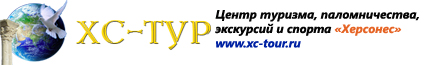 Bin Majid Beach Resort 4*Лето 2012 годаЦены от: *Цена указана за 2-х человек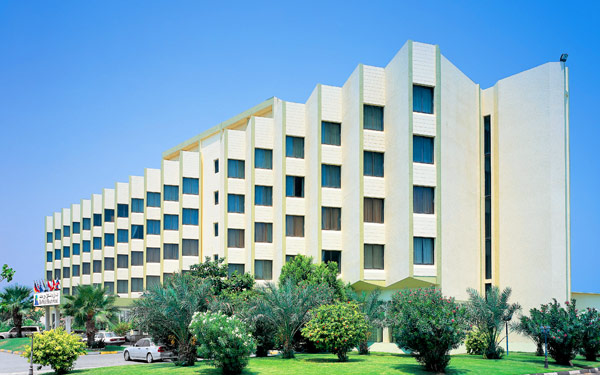 Контактная информация:
Tel: (971 7) 235 2233
Fax: (971 7) 235 3223Сайт: http://www.binmajid.com/Отель входит в сеть Bin Majid HotelsТип гостиницы: Коттеджный комплексРасположение: 1-я линия, ПляжныйТранспортная доступность:
Близость к аэропорту - Далеко (> 40 км)Об отеле:Расположение: на окраине Рас Аль Хаймы, в часе езды от аэропорта Дубая. Бесплатные автобусные трансферы в Дубай, Рас Аль Хайму, и аквапарк Dreamland (по расписанию).

В отеле: 140 номеров. Круглосуточное сервисное обслуживание, прачечная, обмен валюты, прокат автомобилей, услуги няни (по запросу).

В номерах (недавно реконструированы): кондиционер, ванная комната с душем и туалетом, телевизор, мини-бар, телефон.

Рестораны: "Al Rahala" - ресторан интернациональной кухни, кафетерий - "Arcadiya", традиционный паб "Red Lion Pub & Sport Bar", бар на пляже.

Дискотека: "Paradise Disco" - с живой музыкой.Для детей: детский бассейн, детская площадка.

Спорт: большой бассейн, фитнес-центр, волейбол, мини-гольф. 

Пляж: песчаный. Водные виды спорта. Полотенца, лежаки, зонтики - бесплатно.

Количество ночейТип питанияСтоимость, руб.7 ночей/8днейЗавтраки410427 ночей/8днейПолупансион5100810 ночей/11днейЗавтраки4871310 ночей/11днейПолупансион6290714 ночей/15днейЗавтраки5892014 ночей/15днейПолупансион78822